TEACHING ASSISTANT – SUPPORTING & DELIVERING LEARNING										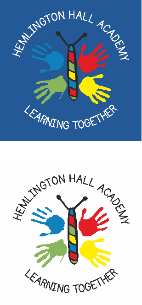 TA 3 -    To work under the guidance of teaching/senior staff and within an agreed system of                 supervision, to implement agreed work programmes with individuals/groups, in or out of the                 classroom. This could include those requiring detailed and specialist knowledge in particular                 areas and will involve assisting the teacher in the whole planning cycle and the                 management/preparation of resources. Staff may also supervise whole classes occasionally ( e.g During                short-term absence of teacher) or for regular short periods with teacher’s planning provided.TA 3 -    To work under the guidance of teaching/senior staff and within an agreed system of                 supervision, to implement agreed work programmes with individuals/groups, in or out of the                 classroom. This could include those requiring detailed and specialist knowledge in particular                 areas and will involve assisting the teacher in the whole planning cycle and the                 management/preparation of resources. Staff may also supervise whole classes occasionally ( e.g During                short-term absence of teacher) or for regular short periods with teacher’s planning provided.SUPPORT FOR PUPILSUse specialist (curricular/learning) skills/training/experience to support pupilsAssist with the development and implementation of send Support Plans / EHCPsEstablish productive working relationships with pupils, acting as a role model and setting high expectationsPromote the inclusion and acceptance of all pupils and their needs within the classroomSupport pupils consistently whilst recognising and responding to their individual needs Encourage pupils to interact and work co-operatively with others and engage all pupils in activitiesPromote independence and employ strategies to recognise and reward achievementsProvide feedback to pupils in relation to learning progress and achievement Employ strategies to ensure pupils are safe and the well-being needs are metSupport Parents and develop strong working realtionshipsSUPPORT FOR THE TEACHER & COLLEAGUESWork with the teacher to establish an appropriate learning environmentWork flexibly as a Team Member in order to support children and colleagues in meeting their needsWork with the teacher in lesson planning, evaluating and adjusting lessons/work plans as appropriateMonitor and evaluate pupils’ responses to learning activities through observation and planned recording of achievement against learning / assessment objectivesProvide objective and accurate feedback and reports (as required) to the teacher on pupil achievement, progress and other matters, ensuring the availability of appropriate evidenceContribute to specialist reporting / recording for Statutory documentation, or for outside agenciesBe responsible for keeping and updating records as agreed with the teacher, contributing to reviews of systems/records as requestedUndertake marking of pupils’ work and accurately record achievement/progressPromote positive values, attitudes and good pupil behaviour, dealing promptly with conflict and incidents in line with established policy and encourage pupils to take responsibility for their own behaviourLiaise sensitively and effectively with parents/carers as agreed with the teacher within your role/responsibility and participate in feedback sessions/meetings with parents with, or as directed Administer and assess routine tests and invigilate exams/testsProvide general clerical/admin. support e.g. administer coursework, produce worksheets for agreed activities etc.SUPPORT FOR THE CURRICULUMImplement agreed learning activities/teaching programmes, adjusting activities according to pupil responses/needsImplement local and national learning strategies e.g. core subjects, EYFS, phonics and make effective use of opportunities provided by other learning activities to support the development of relevant skillsSupport the use of I.T. safely in learning activities and develop pupils’ competence and independenceHelp pupils to access learning activities through specialist support / set programsDetermine the need for, prepare and maintain general and specialist equipment and resources Have an understanding of Assessment programmes and support the Teacher in making judgements based on evidence Use remote learning platform Dojo to communicate / provide resources for individualsSUPPORT FOR THE SCHOOLBe aware of and comply with policies and procedures relating to child protection, health, safety and security, confidentiality and data protection, reporting all concerns to an appropriate personUse CPOMs to record any pupil-specific concerns / incidents to ensure safeguarding is highest priorityBe aware of, and support difference to ensure all pupils have equal access to opportunities to learn and developContribute to the overall ethos/work/aims of the schoolEstablish constructive relationships and communicate with other agencies/professionals, in liaison with the teacher, to support achievement and progress of pupils Attend and participate in regular team / staff meetingsParticipate in training and other learning activities as required to fulfil the role and meet the needs of the pupilsRecognise own strengths and areas of expertise and use these to advise and support othersProvide appropriate guidance and supervision and assist in the training and development of staff as appropriateUndertake planned supervision of pupils’ over lunch time, break times and out of school hours learning activities as requiredSupervise pupils on visits, trips and out of school activities as requiredThe job holder may be required to undertake additional duties as could be reasonably required in exceptional or emergency situations.TA3 - ExperienceExperience working with children of relevant ageQualifications/TrainingExcellent curriculum knowledge and skills NVQ 3 for Teaching Assistants or equivalent qualification or experienceTraining in the relevant strategies e.g. particular curriculum or specific learning areas E.g. Phonics, ASD, sign language, dyslexia, I.T., Child Protection, medical needs, Physical Intervention, Team Teach etc…Appropriate first aid trainingKnowledge/SkillsCan use I.T. effectively to support learningUse of other equipment technology – DVD, photocopierFull working knowledge of relevant polices/codes of practice and awareness of relevant legislationWorking knowledge of national/foundation stage curriculum and other relevant learning programmes/strategiesUnderstanding of principles of child development and learning processesAbility to self-evaluate learning needs and actively seek learning opportunitiesAbility to relate exceptionally well to children and adultsWork constructively as part of a team, understanding classroom roles and responsibilities and your own position within these